   MUNICIPAL DE ARARAQUARA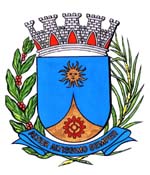 SUBSTITUTIVO AO PROJETO DE LEI Nº 108/2019		Institui e inclui no Calendário Oficial de Eventos do Município de Araraquara o “Dia Municipal Peruquinhas de Fios”, e dá outras providências.		Art. 1º  Fica instituído e incluído no Calendário Oficial de Eventos do Município de Araraquara o “Dia Municipal Peruquinhas de Fios”, a ser celebrado anualmente no dia 29 de março.		Parágrafo único.  O evento de que trata esta lei poderá ser realizado em qualquer outra data, dentro do mês referido, em caso de inviabilidade de aplicação do caput deste artigo.		Art. 2º  Os recursos necessários para atender as despesas com execução desta lei serão obtidos mediante doações e campanhas, sem acarretar ônus para o Município.		Art. 4º Esta lei entra em vigor na data de sua publicação.Sala de Sessões Plínio de Carvalho, 1º de abril de 2019.Cabo Magal VerriVereador e Segundo-Secretário 